Math 1	2.6 Parallel and Perpendicular Lines	Unit 2 Day 6SWBAT classify lines as parallel, perpendicular, or neither, and write the equations of parallel and perpendicular lines.Writing an Equation of a Parallel Line: Find the parallel slope first, then substitute the point into y = mx + b.A line passes through (12, 5) and is parallel to the graph of .  What equation represents the line in slope-intercept form?A line passes through (-3, -1) and is parallel to the graph of .  What equation represents the line in slope-intercept form?Writing an Equation of a Perpendicular Line: Find the perpendicular slope first, then substitute the point into y = mx + b.Write the equation of a line that passes through (2, 4) and is perpendicular to the graph of .A line passes through (1, 8) and is perpendicular to the graph . What equation represents the line in slope-intercept form?Parallel and Perpendicular Lines WorksheetWrite the equation in slope intercept form of the line parallel and line perpendicular to given line through given point.				        			   Parallel		          Perpendicular1)   y = 4x + 7       (─2, ─9)                     	   _______________________________     	_______________________________     2)  2x ─ 5y = 10    (3, ─7) 		_______________________________     	_______________________________     3)  3x + 4y = 16     (12, ─5)		_______________________________     	_______________________________     Write the equation of the perpendicular bisector of.4) A (3, ─6)   B (7, 2)						5) A (2, 5)    B (6, ─7) ______________________________				______________________________6)  A (8, 1) B (0, ─1)   					7)   A (7, 9)   B (1, 5)______________________________				_______________________________ Parallel LinesPerpendicular LinesPicture (Graph)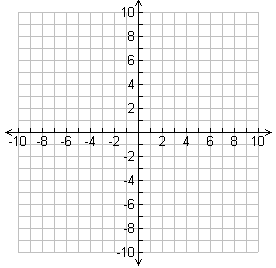 Things you already knowDefinitionExample